昆八中2020-2021学年度上学期月考二特色高一数学参考答案选择题（每小题5分，共60分）1．C解：由题意知：阴影部分表示，又或，，则阴影部分表示的集合是.故选：C.2．A解：由题意可得，“不获取胜利”可以推出“不收兵”，故是充分条件.故选：A3．D解：当时，，此不等式无解；当，要使原不等式无解，应满足：，解得：.故选：D.4．A解：为减函数，为减函数，为增函数，故选：A5．B解：A选项，的定义域为，的定义域为，定义域不同，不是同一函数；B选项，和的定义域都为，且，对应关系一致，所以是同一函数；C选项，的定义域为，的定义域为，定义域不同，不是同一函数；D选项，的定义域为，的定义域为，定义域不同，不是同一函数.故选：B.6．B解：因为，，所以.故选：B.7．B解：对于，令，则，，是偶函数，，令，则，即，，令，则，，在区间，为减函数，，故选：B．8．C解：由由二分法知，方程的根在区间区间（1.375，1.5），没有达到精确度的要求，应该接着计算f（1.4375）．故选C．9．B解：由题得：弓所在的弧长为：；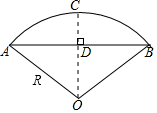 所以其所对的圆心角；两手之间的距离．故选：．10．C【详解】由题,令,由与的图像,如图所示,可得；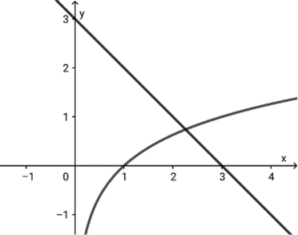 令,由与的图像,如图所示,可得；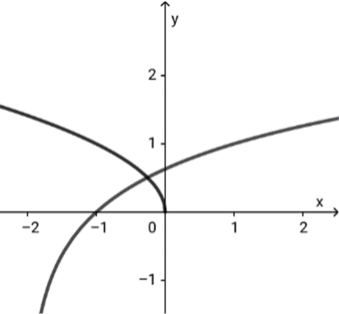 令,由与的图像,如图所示,可得或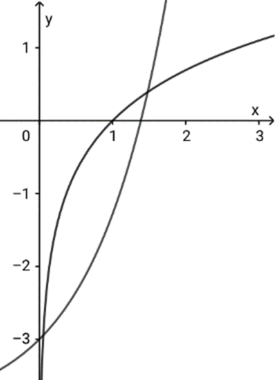 故，故选：C.11．A解：因为，所以函数在定义域上是减函数.所以，解得.故选：A12．C解：当时，由复合函数单调性知函数在上单调递减且恒成立，所以解得；当时，由复合函数单调性知函数在上单调递增且恒成立，所以解得综上，a的取值范围为或．故选：C填空题（每小题5分，共20分）	13．           14．      	15．          16．9720   13.解：因为角α的终边经过点(3，4)，所以，故答案：14.解：因为指数式是，所以对数式为，故答案为：15．解：由题知函数的定义域为，因为，函数是单调递减函数，所以的值域为.故答案为：16．9720解：设他的工资是元，工资是8000元时纳税为，由于他有专项附加扣1000元，因此他工资是9000元时，纳税90元，，，纳税后收入为9900－180＝9720（元）．故答案为：9720．解答题（共70分）17．（本小题满分10分）解：（1）因为函数，且，所以，解得，所以；.…………….………………5分（2）画出函数的图像,如图所示：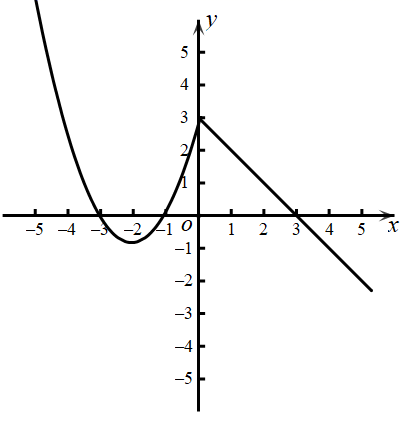 所以函数的增区间是，减区间是，..…………….………………10分18．（本小题满分12分）解： 为奇函数，则，故，此时，，满足函数为奇函数..…………….………………6分（2），易知单调递增，根据复合函数单调性知函数单调递增，，，，即，故，解得..…………….………………12分19．（本小题满分12分）解：（1）原式；..…………….………………6分（2）..…………….………………12分20. （本小题满分12分）解：（1）由题意得，，所以当时，，即，解得，所以，故改良后所排放的废气中含有的污染物数量的函数模型为. ..…………….………………6分（2）由题意可得，，整理得，即，两边同时取常用对数，得，整理得，取代入，得，又因为，所以..…………….………………12分21．（本小题满分12分）解：（1）由得，，∴，∴，故. ..……………………………4分（2）当时，，∵，∴，∴，即为的值域. . ..……………………………8分（3）做出函数的图像，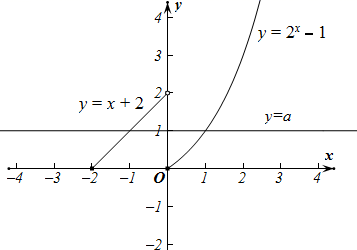 ∵有两个零点､且，∴，，且，∴，    ∵，∴即的取值范围为...……………………………12分22．（本小题满分12分）解：（1）解：令，则．（1）因为，所以，则对任意，恒成立等价于对任意，恒成立.故，解得或，即的取值范围为，……….………………6分（2）因为，所以，因为图像的对称轴为，所以在上单调递增，即在上单调递增．因为，所以，．因为，所以．因为，所以，即．因为，所以．因为，所以，故．因为，所以的取值范围是．.…………….………………12分题号123456789101112答案CADABBB CBCAC